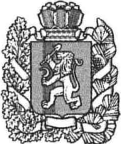 КРАСНОЯРСКИЙ КРАЙ----------------------------------------------------------------------------------------------------Контрольно-счетная комиссия муниципального образования Богучанский район----------------------------------------------------------------------------------------------------Октябрьская ул., д.72, с. Богучаны Красноярского края, 663430Телефон (39162) 28071; ОКОГУ 33100; ОГРН 1072420000025; ИНН / КПП 2407062950 / 240701001" 20 "  января  2015 г.                                                                                        № 10ОТЧЕТ о деятельности Контрольно-счётной комиссиимуниципального образования Богучанский районза 2014 годВ представленном отчете о деятельности Контрольно-счётной комиссии муниципального образования Богучанский район (далее по тексту – Контрольно-счётная комиссия) за 2014 год отражены результаты контрольных и экспертно-аналитических мероприятий, определенных Планом работы Контрольно-счётной комиссии на 2014 год, а также совместных мероприятий с правоохранительными органами Богучанского района, результаты иной деятельности, направленной на повышение эффективности, результативности использования бюджетных средств, совершенствование правового и методологического обеспечения.Общие (вводные) положенияКонтрольно-счётная комиссия является постоянно действующим органом внешнего муниципального финансового контроля.Деятельность Контрольно-счётной комиссии строится на принципах законности, независимости, объективности, эффективности, гласности и осуществляется в соответствии с Бюджетным кодексом Российской Федерации (далее по тексту – Бюджетный кодекс РФ); Федеральным законом от 07.02.2011 № 6-ФЗ «Об общих принципах организации и деятельности контрольно-счётных органов субъектов Российской Федерации и муниципальных образований»; Уставом Богучанского района; Решением районного Совета депутатов от 24.11.2011 № 16/1-179 «Об утверждении положения о Контрольно-счётной комиссии муниципального образования Богучанский район» (далее по тексту – Положение); Решением районного Совета депутатов от 29.10.2012 № 23/1-230 «О бюджетном процессе в муниципальном образовании Богучанский район» (далее по тексту – Решение о бюджетном процессе); регламентом Контрольно-счётной комиссии и другими нормативно-правовыми актами, в том числе стандартами Контрольно-счетной комиссии. В процессе реализации полномочий, определенных статьёй 2 Положения, Контрольно-счётная комиссия осуществляет контрольную, экспертно-аналитическую, информационную деятельность, обеспечивает единую систему контроля за исполнением районного бюджета, что предполагает проведение целостного и взаимоувязанного комплекса контрольных и экспертно-аналитических мероприятий.Внешний муниципальный финансовый контроль осуществляется Контрольно-счётной комиссией в отношении органов местного самоуправления и муниципальных органов, муниципальных учреждений и муниципальных унитарных предприятий Богучанского района, а также иных организаций, если они используют имущество, находящееся в собственности Богучанского района.Контрольно-счётная комиссия строит свою деятельность самостоятельно на основе годового плана, который формируется на основе обеспечения системного контроля за исполнением районного бюджета.В 2014 году деятельность Контрольно-счётной комиссии осуществлялась в соответствии с планом работы, сформированным с учетом предложений, поступивших от Богучанского районного Совета депутатов и Главы Богучанского района, о включении в план работы определённых мероприятий.Приоритетными направлениями контрольной деятельности Контрольно-счётной комиссии в 2014 году были мероприятия направленные на обеспечение энергосбережения и повышение энергетической эффективности в отдельных школах района, реализацию долгосрочной целевой программы «Отдых, оздоровление, занятость детей и подростков Богучанского района», осуществление закупок на муниципальные нужды, ведение реестра расходных обязательств муниципального образования Богучанский район и использование средств районного бюджета на выплату пенсии за выслугу лет лицам, замещавшим должности муниципальной службы в муниципальном образовании Богучанский район.Деятельность Контрольно-счётной комиссии направлена не только на выявление нарушений в использовании бюджетных средств и муниципального имущества, а, в первую очередь, - на проведение профилактических мероприятий.Всего в 2014 году Контрольно-счётной комиссией проведено 5 контрольных и 111 экспертно-аналитических мероприятий, проверками охвачено 146 объектов, в том числе: 21 объект - органы местного самоуправления и 125 муниципальных учреждений.В соответствии со статьёй 12 Положения результаты всех контрольных мероприятий направлены Богучанскому районному Совету депутатов, Главе Богучанского района и Главе администрации Богучанского района.В отчётном периоде в органы прокуратуры Богучанского района направлены материалы одного контрольного мероприятия и двух экспертно-аналитических мероприятий.Контроль за формированием и исполнением районного бюджетаКонтрольная деятельность Контрольно-счётной комиссии включает в себя стадию предварительного контроля проекта районного бюджета на 2015 год и плановый период 2016-2017 годов и стадию последующего контроля исполненного бюджета за 2013 год.Предварительный контрольВ рамках предварительного контроля Контрольно-счётной комиссией проводилась экспертиза проекта решения «О районном бюджете на 2015 год и плановый период 2016-2017 годов» (далее по тексту – проект районного бюджета). Анализ основных параметров районного бюджета показал, что формирование бюджета осуществлялось с учётом основных тенденций Прогноза социально-экономического развития (далее по тексту – Прогноз СЭР) на 2015-2017 годы. При этом основные характеристики бюджета муниципального образования Богучанский район, отражённые в Прогнозе СЭР, не в полной мере соответствуют прогнозу основных характеристик консолидированного бюджета Богучанского района на 2015 год и плановый период 2016-2017 годов.Доходы  районного бюджета на 2015 год прогнозировались в общей сумме 1 681 885,6 тыс. руб., расходы – 1 703 462,1 тыс. руб. Прогнозный показатель дефицита районного бюджета в 2015 году составит 21 576,5 тыс. руб. В проекте районного бюджета соблюдены ограничения, установленные Бюджетным кодексом РФ, по размеру дефицита районного бюджета, объёму муниципального долга и расходам на его обслуживание, предельному объёму заимствований, размеру резервного фонда администрации Богучанского района.Второй год подряд районный бюджет формируется по программному принципу, отражая привязку бюджетных ассигнований к муниципальным программам и непрограммным направлениям деятельности.В общем объёме расходов районного бюджета на 2015 год удельный вес бюджетных назначений на реализацию программ составят 95,9%.В сложившейся системе межбюджетных отношений ключевой задачей должно стать повышение эффективности бюджетных расходов, а также усиление заинтересованности органов местного самоуправления в росте налогового потенциала территории.Контрольно-счётной комиссией в заключении было отмечено, что принятие численности лиц, замещающие муниципальные должности и муниципальных служащих, к финансовому обеспечению в 2015 году сверх предельной численности на 19 единиц приведёт к дополнительной нагрузке на районный бюджет в сумме 9536,2 тыс. руб. Кроме того, отказ от планируемого на 2015 год финансового обеспечения расходных обязательств, устанавливаемых районом инициативно, порядка 406,0 тыс. руб., приведёт к достижению сбалансированности и устойчивости бюджетной системы.Последующий контрольВ соответствии со статьёй 264.4 Бюджетного кодекса РФ и статьёй 42 Решения о бюджетном процессе Контрольно-счётной комиссией подготовлено заключение на годовой отчёт об исполнении районного бюджета за 2013 год с учётом данных внешних проверок годовой бюджетной отчётности главных администраторов бюджетных средств.В заключении было отмечено, что исполнение районного бюджета в 2013 году осуществлялось в условиях утверждённой комплексной долгосрочной программы социально-экономического развития Богучанского района, устанавливающей целеполагание экономического развития, стратегические установки и конкретные задачи на перспективу.Доходы районного бюджета исполнены в сумме 1 883 532,1 тыс. руб., расходы – 1 891 947,4 тыс. руб., дефицит составил 8 415,3 тыс. руб.При исполнении районного бюджета соблюдены требования Бюджетного кодекса РФ по отношению к предельной величине основных параметров районного бюджета, размеру муниципального долга и расходов на его обслуживание.На 1 января 2013 года Богучанский район не имел муниципального долга. В течение 2013 года фактические расходы на его обслуживание не осуществлялись в связи с тем, что не привлекались кредиты в районный бюджет в отчетном периоде.Как положительный факт в заключении отмечено, что увеличение общего объёма доходов в районный бюджет составило 10,9% к уровню 2012 года. Уровень дотационности бюджета снизился на 9,2% по отношению к 2012 году и на 45,8% к уровню 2011 года. Данное изменение  связано с тем, что с  2012 года в доходной части районного бюджета произведена замена дотации на выравнивание бюджетной обеспеченности муниципального образования Богучанский район дополнительными нормативами отчислений в бюджет Богучанского района от налога на доходы физических лиц, которые после замены составили 90%.Исполнение расходов за счёт собственных средств районного бюджета (765 660,2 тыс. руб.) составило 100,5% от предусмотренного объёма (761 680,2 тыс. руб.), что позволяет оценить как высокое исполнение запланированных расходов. Структура расходов отражает социальную направленность районного бюджета. Более 73% расходов районного бюджета направлены на финансирование социальной сферы: образования, культуры, здравоохранения, социальной политики, физической культуры, включая межбюджетные трансферты.В общем объёме расходов районного бюджета расходы на реализацию долгосрочных целевых программ составили 2% (39 768,4 тыс. руб.) и исполнены в сумме 38 779,1 тыс. руб. или 95,3% от плановых назначений. Общая сумма неисполнения расходов по долгосрочным целевым программам составила 989,3 тыс. руб.Неполное освоение бюджетных назначений по долгосрочным целевым программам, в основном, обусловлено: недостаточной проработкой программ на этапе их формирования и несовершенством механизма исполнения в процессе реализации, о чём свидетельствуют неоднократные корректировки программ, поздним принятием решений об их корректировке, экономией бюджетных средств по результатам проведённых конкурсов на поставки товаров (работ) и оказание услуг, поздним поступлением средств из других бюджетов бюджетной системы Российской Федерации.Общая сумма неисполненных ассигнований районного бюджета составила 63 352,6 тыс. руб. Наибольшие суммы неисполнения (менее 95%) отмечены по разделам: «Здравоохранение» (82,7%), «Физическая  культура и спорт» (91,1%).В течение последних лет наблюдается динамика роста объёмов неиспользованных ассигнований. Так в 2010 году данный показатель составил 35 352,7 тыс. руб., что меньше аналогичного объёма средств 2013 года в 1,8 раза, в 2011 году сумма неиспользованных назначений составила 41 867,1 тыс. руб., что меньше в 1,5 раза показателя 2013 года, в 2012 году сумма неиспользованных назначений составила 60 703,4 тыс. руб., что меньше в 1,1 раза показателя 2013 года.Таким образом, объём неисполненных средств районного бюджета, с одной стороны, увеличивает остатки средств на счёте, что сокращает потребность в привлечении дополнительных источников финансирования дефицита бюджета, с другой – является отражением ошибок в реализации процедур исполнения мероприятий и недостатков планирования бюджета.Также в заключении было отмечено, что за счёт содержания сверх предельной численности муниципальных служащих дополнительная нагрузка на районный бюджет сложилась в размере 8 975,3 тыс. руб.Кроме того, в 2013 году имели место инициативные расходы районного бюджета, которые составили 16 849,3 тыс. руб., что меньше аналогичного показателя предыдущего года в 8,9 раз.В ходе проверки годового отчёта об исполнении районного бюджета, представленного Финансовым управлением в Контрольно-счётную комиссию, не установлено фактов неполноты и признаков недостоверности представленной бюджетной отчетности.При внешней проверке годовой бюджетной отчетности главных администраторов бюджетных средств имели место следующие замечания: несоблюдение установленных требований о предоставлении отчетности и заполнении её форм, не обеспечено соответствие отдельных показателей бюджетной отчетности данным Главной книги, невыполнение полномочий по формированию и сдачи консолидированной отчётности за 2013 год администрацией Богучанского района и Управлением социальной защиты населения, осуществление внутреннего финансового контроля и внутреннего финансового аудита не в полной мере соответствует установленным требованиям.Контрольная деятельностьПроверка эффективности использования бюджетных средств, направленных на реализацию долгосрочной целевой программы «Отдых, оздоровление, занятость детей и подростков Богучанского района» на 2011-2013 годы В ходе проведения контрольного мероприятия установлено следующее.Целью Программы является развитие в районе эффективной системы круглогодичного отдыха, оздоровления и занятости детей и подростков, нуждающихся в особой заботе государства: детей-сирот, детей оставшихся без попечения родителей, детей с ограниченными возможностями, детей из малоимущих семей, детей из семей безработных граждан, детей состоящих на учете в органах внутренних дел; одаренных детей.Для достижения цели предусматривается решение следующих задач: создание условий для отдыха, оздоровления, занятости детей и подростков и укрепление материально-технической базы детских оздоровительных учреждений района.В ходе формирования и утверждения Программы допущены недостатки, которые в дальнейшем негативно повлияли на результаты реализации и оценки эффективности выполнения Программы: не утвержденные целевые индикаторы, ожидаемые конечные результаты недостаточно увязаны с целями и задачами реализации Программы, несоответствие показателей паспорта и мероприятий Программы.Анализ управления Программой позволяет сделать вывод о том, что Программой не определены: система управления процессом реализации мероприятий Программы;конкретное структурное подразделение администрации района, которое исполняет полномочия заказчика Программы;структурное подразделение, ответственное за реализацию Программы, достижение конечных результатов, целевое и эффективное использование бюджетных средств, а также осуществляющее управление Программой. конкретная служба администрации района, которая должна выполнять мониторинг по целевым индикаторам Программы и показателям результативности, а также координировать исполнение программных мероприятий.Паспортом Программы не предусмотрено осуществление контроля за целевым исполнением средств районного бюджета. Реализация Программы не обеспечила ежегодное исполнение 2 мероприятий.При проверке установлено, что ни по одному мероприятию не достигнуты ожидаемые результаты от реализации Программы. Недостатки, допущенные в ходе разработки Программы, отсутствие разработанной системы управления Программой и осуществление её, отсутствие мониторинга реализации Программы, недостаточный контроль за ходом выполнения Программы со стороны администрации Богучанского района не позволили достигнуть ожидаемых результатов от реализации Программы при достаточно высоком освоении бюджетных средств (99%). Как результат сложившейся ситуации – не удалось выполнить поставленные цели и задачи при реализации Программы.Дать положительную оценку эффективности использования бюджетных средств не возможно, так как не достигнуты ожидаемые результаты от реализации Программы, а также поставленные цели и задачи.Проверка законности и эффективности использования средств районного бюджета на выплату пенсии за выслугу лет лицам, замещавшим должности муниципальной службы в муниципальном образовании Богучанский район.В ходе проведения контрольного мероприятия установлено следующее.При назначении, начислении и выплате пенсий лицам, замещавшим муниципальные должности, допускалось невыполнение отдельных требований установленных Положением «о порядке выплаты пенсии за выслугу лет лицам, замещавшим должности муниципальной службы в муниципальном образовании Богучанский район», что привело к нарушению сроков начисления и выплаты пенсий, допущению ошибок при проведении перерасчета пенсии.Отсутствие внутреннего финансового контроля позволило допустить недостатки и нарушения, установленные в период проведения проверки.Недостаточно высокий размер пенсии за выслугу лет и значительное количество получателей пенсии в минимальном размере позволяет сделать вывод о недостаточном факторе стимуляции работы в органах местного самоуправления. Преимущество в размере назначаемых пенсий складывается только по высшей группе должностей – Глава и его заместители. Анализ изменения размера пенсии в 2013 году показал, что, не смотря на рост количества получателей пенсии, расходы на её выплату сократились.Анализ эффективности мероприятий по энергосбережению и энергетической эффективности по школам правобережья Данное контрольное мероприятие было проведено совместно с прокуратурой Богучанского района согласно плану совместных проверок на 2014 год.В результате проведенного анализа установлено следующее.Для регулирования отношений по энергосбережению и повышению энергетической эффективности на территории Российской Федерации действует Федеральный закон от 23.11.2009 № 261-ФЗ «Об энергосбережении и повышении энергетической эффективности и о внесении изменений в отдельные законодательные акты Российской Федерации» (далее по тексту – Федеральный закон № 261-ФЗ), который определяет правовые, экономические и организационные основы стимулирования энергосбережения и повышения энергетической эффективности.В соответствии со статьей 8 данного закона о полномочиях органов местного самоуправления в области энергосбережения и повышения энергетической эффективности администрацией Богучанского района разработана муниципальная программа «Энергосбережение и повышение энергетической эффективности на территории Богучанского района на 2010-2020 годы», утвержденная постановлением от 26.07.2010 года № 954-п (далее по тексту – Программа или Постановление № 954-п).В рамках Программы для проверяемых объектов муниципальной собственности (МКОУ Ангарская СОШ № 5, МКОУ Артюгинская СОШ № 8, МКОУ Белякинская СОШ № 15, МКОУ Манзенская СОШ № 16 и МКОУ Нижнетерянская СОШ № 28) предусмотрена реализация 3 мероприятий:«Установка приборов учета используемой тепловой энергии, холодной воды на объектах муниципальной собственности»;«Повышение энергетической эффективности систем освещения в зданиях муниципальной бюджетной сферы, в том числе путем замены ламп накаливания на энергоэффективные осветительные устройства»;«Проведение обязательных энергетических обследований зданий, строений, сооружений муниципальной собственности, организаций муниципальной бюджетной сферы».В ходе анализа выполнения вышеназванных мероприятий установлено следующее: отсутствие документов, подтверждающих факт установки приборов учета тепловой энергии; нарушение определенного законодательством срока установки приборов учета тепловой энергии; невыполнение требования законодательства об обеспечении энергосбережения ресурсов.Расходы на оплату тепловой энергии учреждений, в которых установлено 6 приборов учета, на протяжении 5 лет возросли в диапазоне от 1,5 до 1,7 раз (к показателю 2009 года).Причинами повлекшими значительный рост затрат на оплату тепловой энергии являются: увеличение тарифа на тепловую энергию в связи с индексацией показателей прошлых периодов (на 39,3%), смена поставщика тепловой энергии, тариф для потребителей которого установлен на 92,3% выше тарифа, определенного для предыдущего поставщика.Фактическое потребление холодной воды в школах правобережья увеличилось по сравнению с показателями 2009 года в диапазоне от 1,1 до 6 раз.Значительный рост потребления холодной воды обусловлен увеличением количества обучающихся в школах, промывкой отопительной системы, установкой и использованием дополнительного количества раковин, санузлов, душевой кабины, бойлеров.Кроме того, одним из распространенных факторов, повлиявших на сложившуюся ситуацию, является утечка холодной воды в связи с неисправностью водопроводных сетей и источников ее подачи.Таким образом, в условиях нерационального использования холодной воды, долгосрочного отсутствия восстановительных (ремонтных) работ систем водоснабжения не соблюдается государственный приоритет по энергосбережению ресурсов и выполнению требования статьи 24 Федерального закона № 261-ФЗ.Использование энергоэффективных осветительных ламп обеспечивает повышение энергетической эффективности систем освещения, о чем свидетельствует достигнутая экономия электрической энергии в 2012 году в МКОУ Белякинская СОШ № 15 в размере 28%. Проверяемые объекты в рамках Программы провели обязательное энергетическое обследование зданий, по результатам которого получили энергетические паспорта.Аудит в сфере закупок в Муниципальном бюджетном учреждении культуры «Богучанский межпоселенческий Дом культуры «Янтарь»»РДК «Янтарь» имеет статус муниципального бюджетного учреждения, в состав которого входит 27 учреждений культурно - досугового типа, и является заказчиком в контрактной системе в сфере закупок.На этапе организации закупок товаров, работ, услуг для обеспечения муниципальных нужд, РДК «Янтарь» соблюдаются требования правовых актов о контрактной системе в сфере закупок.Планируемые закупки товаров, работ, услуг соответствуют целям и задачам, предусмотренным муниципальной программой «Развитие культуры», утвержденной на 2014-2016 годы, что свидетельствует о целесообразности принятых обязательств.В процессе ведения перечня закупок товаров, работ, услуг для обеспечения муниципальных нужд, РДК «Янтарь» не обеспечено соблюдение правовых актов о контрактной системе.Заказчиком приобретены товары, работы, услуги, необходимые для качественного осуществления функций и полномочий учреждения, что также свидетельствует о целесообразности произведенных расходов.Предусмотренные сроки выполнения работ по отдельным муниципальным контрактам, могут привести к риску невыполнения подрядчиками принятых обязательств.Фактическое наличие и использование в текущей деятельности учреждения приобретенных товаров для нужд РДК «Янтарь» свидетельствует об эффективности расходования бюджетных средств.Участниками закупок не осуществлена ответственность и обеспечение надлежащего исполнения условий отдельных контрактов.Непродолжительный период действия Федерального закона № 44-ФЗ не позволяет дать оценку осуществления контроля в сфере закупок товаров, работ, услуг.Анализ установления порядка ведения реестра расходных обязательств муниципального образования Богучанский район и его исполненияВ соответствии с требованием статьи 87 Бюджетного кодекса РФ, пункта 7 статьи 7 Решения о бюджетном процессе администрацией Богучанского района разработан и утвержден Порядок ведения реестра расходных обязательств муниципального образования Богучанский район (далее по тексту – Порядок РРО).В ходе проведения контрольного мероприятия установлено следующее.Главные распорядители бюджетных средств не выполняют, регламентированные Порядком РРО, требования по формированию, ведению и представлению фрагментов реестра расходных обязательств Богучанского района.Полномочия в сфере реализации составления и ведения реестра расходных обязательств осуществляет Финансовое управление.Реестр расходных обязательств Богучанского района содержит 75 наименований действующих в 2013 году расходных обязательств, регламентированных нормативно-правовыми актами, которые определяют основание возникновения расходных обязательств, порядок их исполнения и финансовое обеспечение.Корректировка плановых назначений финансового обеспечения действующих бюджетных обязательств Богучанского района свидетельствует о наличии резервов повышения качества бюджетного планирования.Расходные обязательства Богучанского района, предусмотренные в реестре расходных обязательств на 2013 год, реализованы на 96,8%. Наибольший удельный вес расходных обязательств в общем объеме действующих обязательств, а также наибольшая доля общего числа выполняемых муниципальным образованием Богучанский район полномочий приходится на выполнение делегированных полномочий за счет субвенций, передаваемых из других бюджетов бюджетной системы Российской Федерации.Экспертно-аналитическая деятельностьВ процессе экспертно-аналитической деятельности в установленном порядке проводился анализ соответствия нормативно-правовых актов действующему законодательству, оценивалось состояние нормативной и методической базы, регламентирующей порядок формирования нормативных актов, полноты предоставляемых расчётов, экономических и финансовых обоснований.За отчётный период Контрольно-счётной комиссией всего подготовлено 111 экспертных заключений на проекты и действующие нормативно-правовые акты, предусматривающие расходы, покрываемые за счёт средств районного бюджета, или влияющие на его формирование и исполнение.Значительный объем в экспертно-аналитической деятельности Контрольно-счетной комиссии занимает экспертиза проектов правовых актов по утверждению, изменению муниципальных программ Богучанского района. За 2014 год подготовлено 75 заключений, что составляет 67% от общего количества экспертно-аналитических мероприятий.Основной проблемой, и на что регулярно обращается внимание, является недостаточное качество подготовки проектов постановлений, в том числе финансово-экономических обоснований планируемых расходов. Продолжается практика направления проектов постановлений на заключение в Контрольно-счетную комиссию района в срочном порядке, что создает проблемы для проведения углубленного и объективного анализа.Центральное место в экспертно-аналитической деятельности Контрольно-счетной комиссии было отведено вопросам формирования и исполнения районного бюджета, подготовки заключений на проекты решений о районном бюджете на очередной финансовый год и плановый период, на проекты решений о внесении изменений в решение о районном бюджете.Как уже было отмечено, в соответствии с бюджетным законодательством Контрольно-счетная комиссия осуществляет предварительный, текущий и последующий контроль. В рамках предварительного контроля осуществлялся анализ основных характеристик районного бюджета на 2015 год и плановый период 2016-2017 годов. Результаты экспертизы Контрольно-счетной комиссии на проект районного бюджета на 2015 год и плановый период 2016-2017 годов отражены в подразделе 2.1. данного Отчёта.В рамках текущего контроля Контрольно-счётной комиссией проводился анализ проектов правовых актов о внесении изменений в решение о районном бюджете. В течение 2014 года решение о районном бюджете на текущий год и плановый период корректировалось 7 раз, в результате было подготовлено 7 заключений на соответствующие изменения.В рамках последующего контроля осуществлена внешняя проверка годового отчета об исполнении районного бюджета за 2013 год и подготовлено соответствующее заключение. Результаты данной экспертизы Контрольно-счетной комиссии отражены в подразделе 2.2. данного Отчёта.Организация контроля за устранением нарушений, выявленных в ходе контрольных мероприятийКонтроль за реализацией мероприятий, направленных на устранение нарушений и недостатков, выявляемых в ходе контрольных мероприятий, является важным элементом деятельности Контрольно-счётной комиссии, характеризующим результативность работы контрольного органа в развитии контрольной функции муниципальных финансов.Основным направлением в реализации результатов контрольной деятельности Контрольно-счетной комиссии является ее взаимодействие с районным Советом депутатов, которому она подотчетна как органу, осуществляющему высший уровень муниципального финансового контроля. К основным мерам по устранению выявленных нарушений и недостатков по результатам контрольных мероприятий, проводимых Контрольно-счетной комиссией, относятся:- внесение изменений и дополнений в нормативные акты, направленных на устранение условий или причин, способствующих возникновению выявленных нарушений, неэффективному использованию ресурсов бюджета и муниципального имущества;- наведение порядка в бухгалтерском учете;- усиление контроля в части осуществления полномочий по администрированию доходов;- направление материалов по результатам контрольных мероприятий в адрес прокуратуры Богучанского района в соответствии с действующим законодательством и в рамках заключенных соглашений о сотрудничестве.В отдельных случаях для достижения результатов проверок направляются письма, имеющие характер докладных записок, в адрес Главы Богучанского района и Главы администрации Богучанского района, содержащие обобщающие материалы по контрольным мероприятиям, где количество и характер нарушений свидетельствуют о нанесении очевидного ущерба интересам районного бюджета. Выводы, предложения и задачи на перспективуВ отчётном году Контрольно-счётной комиссией обеспечена реализация возложенных на неё полномочий по осуществлению внешнего финансового контроля.Результаты контрольных и экспертно-аналитических мероприятий Контрольно-счётной комиссии являются всё более востребованными органами власти при принятии решений, касающихся важнейших аспектов социально-экономического развития района, подготовке проектов решений и иных нормативно-правовых актов.Повысилось качество взаимодействия Контрольно-счётной комиссии со Счётной палатой Красноярского края, прокуратурой Богучанского района.На современном этапе особую актуальность приобретают вопросы эффективности и результативности расходования бюджетных средств, на чем Контрольно-счетная комиссия района регулярно акцентирует внимание в своих материалах. Поэтому при осуществлении контроля за исполнением бюджета приоритетной задачей остаётся повышение качества анализа результативности и эффективности управления бюджетными ресурсами.Изменения бюджетного законодательства требуют совершенствования правового регулирования деятельности Контрольно-счётных органов, используемых форм и методов контроля, применения новых подходов при проведении контрольных мероприятийСложившиеся правовые, кадровые, финансовые и материально-технические условия затрудняют выполнение Контрольно-счетной комиссией в полном объеме возложенные на нее задачи. Основная проблема в деятельности Контрольно-счетной комиссии района остается недостаточная численность аппарата. ПредседательКонтрольно-счетной комиссии                                                Г.А. Рукосуева